IZOBRAZBA U OBAVLJANJU POSLOVA: IZRADA ADVENTSKOG VIJENCA (30.11.)Zabavite se tijekom izrade adventskog vijenca! Odaberite jedan od sljedeća dva načina izrade jednostavnog adventskog vijenca i slijedite upute!Nadam se da će vam biti korisno i zabavno!VIJENAC OD KARTONAPotrebno za rad:karton ili deblji papirtempere ili vodene bojicekolaž papirškariceljepilomašnice / trakice za izradu mašniukrasi po željiOdrežite kolut od kartona, neka ga učenik oboja u zeleno. Dodajite zvjezdice od kolaž papira, krugove, kockice i na kraju postavite mašnu. U sredinu advnetskog vijenca postavite 4 svijeće. Vaš adventski vijenac je gotov!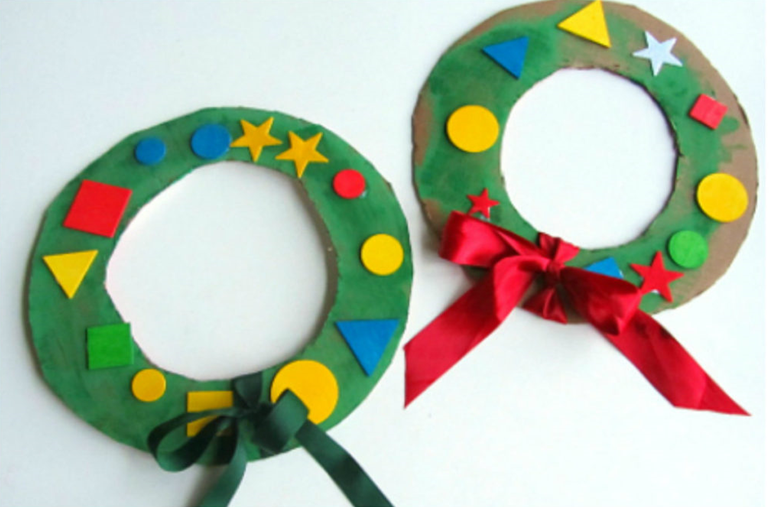 VIJENAC OD KOLAŽ PAPIRAPotrebno za rad:kolaž papirškariceljepiloukrasi po željiUzmite zeleni kolaž papir ili deblji papir u boji. Presavijte ga na pola i razrežite resice, ne do kraja. Zatim presavijte papir i zalijepite dijelove gdje niste razrezali (pogledajte sliku!). Potom zalijepite rubove i ukrasite vijenac po želji različitim ukrasima ili izrezivanjem ukrasa (zvjezdica, zvonca i sl) od kolaž papira! U sredinu advnetskog vijenca postavite 4 svijeće.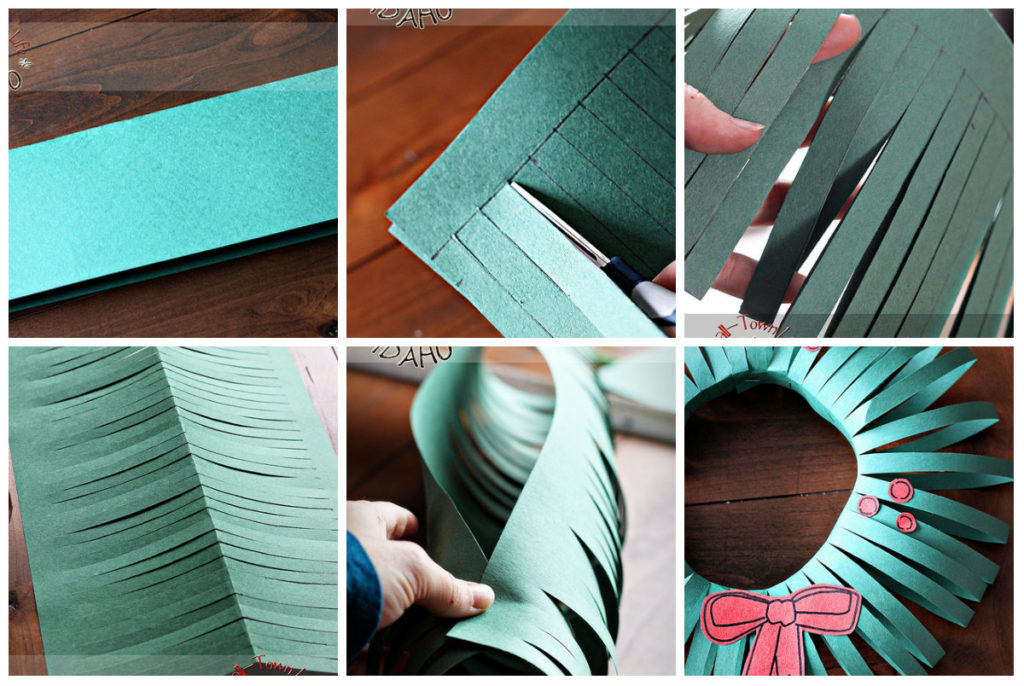 Uživajte, igrajte se i ne zaboravite slikati svoje uratke!  